Załącznik 3 Imię i nazwisko, stopień/tytuł naukowy:Jednostka naukowa:Dyscyplina naukowa:OŚWIADCZENIEOświadczam, że wyrażam zgodę na pełnienie funkcji promotora rozprawy doktorskiejPani/Pana:przygotowywanej w dyscyplinie: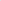 jeśli kandydat/kandydatka zostanie przyjęty/a do Szkoły Doktorskiej KUL.Jednocześnie potwierdzam, że spełniam wszystkie wymagania, które zgodnie z Ś 12 Regulaminu Szkoły Doktorskiej KUL stawiane są promotorom.Data:	Podpis:Regulamin Szkoty Doktorskiej KUL (5 12, pkt. 2) Promotorem może być osoba posiadająca: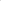 I) stopień naukowy doktora habilitowanego lub tytuł naukowy profesora w dyscyplinie, w której kandydat ubiega się o nadanie stopnia doktora, z zastrzeżeniem ust. 5, albo osoba nieposiadająca stopnia doktora habilitowanego lub tytułu profesora, która jest pracownikiem zagranicznej uczelni lub instytucji naukowej, jeżeli rada instytutu będącego organem nadającym stopień naukowy uzna, że osoba ta posiada znaczące osiągnięcia w zakresie zagadnień naukowych, których dotyczy rozprawa doktorska;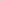 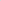 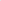 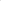 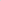 2) aktualny dorobek naukowy rozumiany jako opublikowanie w ciągu czterech lat kalendarzowych poprzedzających rok złożenia wniosku o wyznaczenie na promotora co najmniej trzech publikacji spośród następujących kategorii: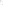 artykuł w czasopiśmie z aktualnie obowiązującej listy ministerialnej;monografia naukowa opublikowana w wydawnictwie znajdującym się na ministerialnej liście wydawnictw naukowych;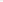 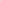 rozdział w monografii naukowej opublikowanej w wydawnictwie znajdującym się na ministerialnej liście wydawnictw naukowych;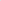 3) doświadczenie w skutecznym aplikowaniu o granty badawcze co najmniej na szczeblu ogólnopolskim - kierownik lub wykonawca w grancie badawczym. W szczególnych przypadkach, na wniosek kandydata do szkoły doktorskiej pozytywnie zaopiniowany przez odpowiednią radę instytutu, rada szkoły doktorskiej może odstąpić od tego wymogu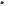 Wymagania określone w ust. 2 pkt 1-3 muszą być spełnione łącznie. Spełnienie wymagań stwierdza rada instytutu uprawnionego do nadawania stopnia doktora.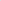 14